第四单元 周期运动本单元知识由匀速圆周运动、机械振动、机械波等部分组成。本单元要求在掌握直线运动的运动学和动力学规律的基础上，进一步学习一种新的机械运动形式，各类周期运动的产生条件、基本特征和描述方法，是本单元的重点，定性理解圆周运动的产生原因——向心力、机械振动的产生原因——回复力以及机械横波的图象是本单元的难点。本单元的核心概念是周期运动的周期性，核心规律是描述周期运动各物理量间的关系。本单元涉及三种周期运动，通过分类归纳，要注意它们的共同点和不同点，周期性是它们最本质的共同点，但是不同周期运动的运动过程、运动特征和描述的物理量都是不同的，它们反映了不同事物的共性与个性，学习时要认识比较和归纳的方法。周期运动比直线运动更普遍、更广泛，生产和生活中有很多周期运动的实例，学习时要勤于观察，善于思考，联系实际，体验圆周运动、振动、波在生产生活和科学研究中有广泛的应用，感悟STS精神。学习要求内容匀速圆周运动。线速度，角速度。周期。振动。振幅。周期，频率。机械波的形成。横波，横波的图象。波速和波长、频率的关泵。要求理解匀速圆周运动		理解匀速圆周运动的定义，知道做匀速圆周运动的质点速度大小不变、方向不断变化，知道匀速圆周运动是变速运动。知道物体做匀速圆周运动的条件，知道向心力是根据其作用效果命名的，其作用是改变物体运动的方向，通过联系实际问题的讨论体验生活中处处有物理。理解线速度、角速度、周期		理解线速度、角速度、周期的物理意义，记住它们的符号和单位，理解它们的定义式和相互关系，能用这些定义式和相互关系进行一些简单计算。明白线速度、角速度、周期是从不同角度描述物体运动快慢的物理量。知道振动		知道机械振动的特征和产生条件，知道机械振动是常见的机械运动的一种形式，能定性说明回复力的作用，知道全振动的含义，知道地震常识，能通过上网或其他信息渠道收集有关地震、海啸等资料，了解物理与地理学科的横向联系，增强减灾、防灾意识，提高对环境的认识，激发社会责任感。理解振幅、周期、频率		知道振幅、周期、频率是描述振动特征的物理量，记住它们的符号和单位，理解它们的定义式和相互关系，能用这些定义式和相互关系进行一些有关周期与频率的简单计算。知道机械波的形成		知道机械波的产生过程和形成条件，知道机械波的本质是振动在介质中的传播，知道机械波传递的是能量和运动形式，通过对身边机械波现象的观察和研究，激发对科学的好奇心和求知欲，养成乐于研究周围事物的习惯。理解横波，理解横波的图象		理解横波的概念，理解横波的图象，能根据波的产生过程画出不同时刻横波的波形图，能根据波的图象确定波长和振幅及进行相关简单计算。7．理解波速和波长、频率的关系		理解波速、波长以及波的频率等概念，知道波速公式v = fλ，能用波速公式进行简单的计算。知道机械波的周期和频率由波源决定，而波速与介质的性质有关。能运用机械波的知识联系实际，解释和说明一些关于机械波的物理现象。说明：（1）关于“匀速圆周运动”的学习，应知道向心力的作用效果，但不要求计算向心力。（2）关于“机械波的形成”的学习，不要求用横波图象进行复杂的计算或讨论。学习指引知识梳理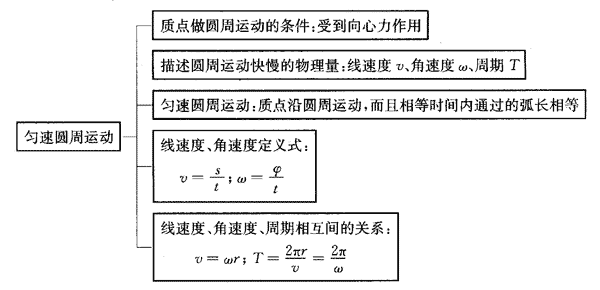 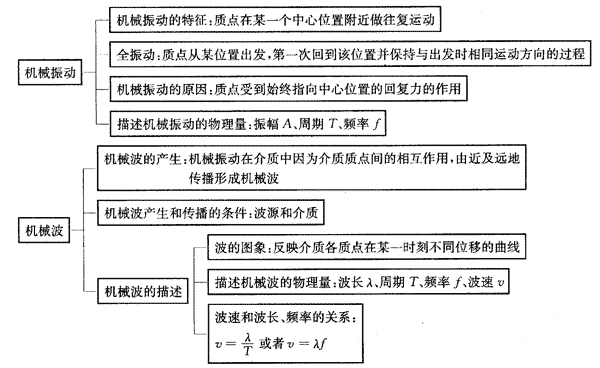 实验指要本单元没有规定必做的学生实验，但教材中的“自主活动”和“探索研究”栏目编排了一些要求动手、观察、测量、探究的小实验，学习时要加以关注，应用示例【例题1】如图所示，O1、O2分别为甲、乙两轮的转轴，两轮用不打滑的皮带传动，A、B为甲、乙两轮边缘上的点，C为乙轮上的一点。已知RB = 2RA = 2RC = 2r。当B点的运动周期为T时，求：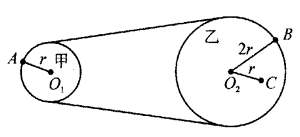 （1）C点的角速度；（2）A、C两点的线速度之比。分析：同一个物体绕定轴转动时，其上各点角速度相同。当两轮用不打滑的皮带、齿轮或链条传动时，轮缘的线速度相同，用线速度和角速度的关系可解答本题。解答：（1）因为ωC = ωB，ωB = ，所以ωC = 。（2）因为v = ωr，ωC = ωB，RB = 2RC，所以vB = 2vC。又因为vA = vB，所以vA = 2vC，得vA∶vC = 2∶1。【例题2】如图所示，一弹簧振子在B、C两点间做机械振动，B、C间距为12 cm，O是平衡位置，振子从C开始第一次运动到O的时间为0.2 s，则下列说法中正确的是（    ）。（A）该弹簧振子的振幅为12 cm（B）该弹簧振子的周期为0.4 s（C）该弹簧振子的频率为1.25 Hz（D）振子从C点出发经过O点到达B的过程就是一次全振动分析：振幅是从平衡位置到最大位移处的距离，根据题意振幅应该是6 cm，选项A错。D选项的过程不是一个全振动的过程，全振动应该指振子从C点出发经过O点到达B，再沿相反方向经过O点到达C的过程，所以D选项也错。根据题中“振子从C开始第一次运动到O的时间为0.2 s”可得：T = 0.2s，即T = 0.8 s，故选项B也不对，而f =  = Hz = 1.25 Hz，故选项C正确。解答：C。例题3如图所示为一列沿x轴负方向传播的横波，实线为t = 0时刻的波形图，虚线为t = 0.6 s时的波形图，已知该段时间内波传播的距离小于一个波长，求：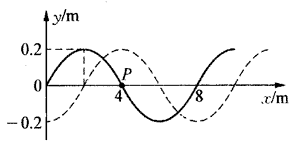 （1）振幅和波长；（2）周期；（3）从t = 0时刻开始计时，经过个周期，P点经历的路程。分析：这是一道根据波形图求未知量的题目，振幅和波长可直接由图中得出，求周期时要知道一个周期内波形移动的实际距离是一个波长，注意题中对波传播的距离作了限定，也就是对周期作了限定，解题时要符合这个限定。解答：（1）由图可知振幅A = 0.2 m，波长λ = 8 m。（2）根据题意，实线波形要向左移动λ的距离才能到达虚线波形的位置，所用时间是0.6 s，可知T = 0.6 s，解得T = 0.8 s。（3）已知任一质点在一个周期内运动的路程是振幅的4倍，即4A，所以个周期内P点经历的路程为s = ×4A = 5A = 5×0.2 m = 1 m。学习训练第一部分（一）填空题一个质点沿直径为10 cm的圆周做匀速圆周运动，1秒钟运动了两周，则该质点的角速度为______rad/s，线速度为______m/s，周期为______s，频率为________Hz。图4-4中所示为一列自右向左传播的横波，A、B两个质点中，质点____先开始振动，质点A刚开始振动时是________（选填“向上”或“向下”）运动的。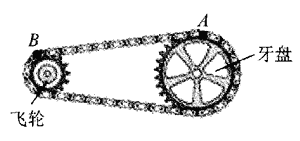 图4-5所示为自行车的链传动示意图，牙盘（大齿轮）和飞轮（小齿轮）用链条相连，A、B分别为牙盘和飞轮边缘上的两点。当自行车牙盘转动时，A、B两点线速度的大小关系为vA________vB，角速度的大小关系为ωA________ωB。（均选填“＞”、“ = ”或“＜”）图4-6所示为一列向左传播的横波在某时刻的波形图，该波的波长为____m；若波源的振动周期为2 s，则波速为_____m/s。（二）单选题图4-7中有一弹簧振子在AC间振动，图中黑点为振子球心的位置。在弹簧振子振幅不变的条件下，下列说法中正确的是（    ）。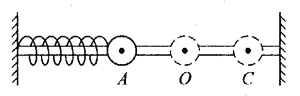 （A）弹簧振子的弹性势能不变（B）振子小球的动能不变（C）弹簧振子的动能和弹性势能相互转化，但机械能守恒（D）弹簧振子的动能和弹性势能相互转化，但机械能不守恒地球绕太阳和月球绕地球运行的轨道都可以近似看作是圆形的，地球和月球的绕行周期之比大约是（    ）（A）12∶1		（B）24∶1（C）29∶1		（D）30∶29同一音叉发出的声波同时在水和空气中传播，某时刻的波形曲线如图所示，已知声波在水中的传播速度大于在空气中传播的速度，下列说法中正确的是（    ）。（A）声波在水中波长较大，a是水中声波的波形曲线（B）声波在空气中波长较大，a是空气中声波的波形曲线（C）水中质点振动频率较高，b是水中声波的波形曲线（D）空气中质点振动频率较高，b是空气中声波的波形曲线描述波的物理量是（     ）。（A）周期、频率、转速、波长		（B）周期、频率、波速、波长（C）周期、频率、波速、振幅		（D）周期、频率、转速、振幅（三）计算题设空气中某列声波的周期是1×10-3 s，它的频率是多少？它的波长是多少？如果这个声波在水中传播，它的波长是变长还是变短？（已知空气中的声速是340 m/s，水中的声速是1500 m/s）已知某弹簧振子的振幅为A，问：（1）从任意位置开始，一个周期内振子小球的位移大小和通过的路程各是多少？（2）从任意位置开始，半个周期内振子小球的位移大小和通过的路程各是多少？第二部分（一）填空题质点做圆周运动的条件是______________________________________；质点做振动的条件是______________________________________________；波产生的条件是__________________________________________________。地球绕太阳的运动可近似看作匀速圆周运动，该运动的周期为T、轨道半径为R，则地球绕太阳运动线速度的大小为_______，角速度的大小为_________。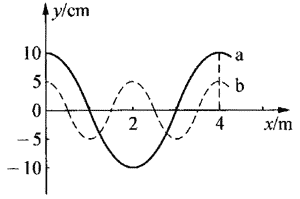 两列向右传播的横波的波形图如图4-9所示，它们分别用a和b表示，由图可知这两列波的波长之比λa∶λb = _________。如它们的波速相等，那么它们的周期之比Ta∶Tb = ______。图4-10为一列沿x轴的正方向传播的横波在t = 0时刻的波形图，该波的传播速度大小为20 m/s。则该波的波长是_______m，该波的频率是_______Hz，t = 0时刻质点A______（选填“向上”或“向下”）运动。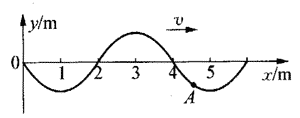 据报道，“嫦娥一号”和“嫦娥二号”绕月飞行器的圆形轨道距月球表面分别约为200 km和100 km，它们的线速度分别为v1和v2，v1和v2的比值为∶，则它们的飞行周期之比T1∶T2 = ______。（月球半径取1700 km）（二）单选题匀速圆周运动是一种（    ）。（A）匀速运动			（B）匀加速运动（C）匀加速曲线运动		（D）变加速曲线运动一切周期运动最显著的共同特征是（     ）。（A）周期运动不断重复		（B）周期运动具有能量（C）周期运动具有振幅		（D）周期运动具有速度2009年2月11日，俄罗斯的“宇宙-2251”卫星和美国“铱-33”卫星在西伯利亚上空约805 km处发生碰撞。这是历史上首次发生的“完整在轨卫星”碰撞事件，碰撞过程中产生的大量碎片可能影响太空环境。假定有甲、乙两块碎片，绕地球运动的轨道都是圆，甲的运行速率比乙的大，而且距地面的高度比乙的低，则下列说法中正确的是（    ）。（A）甲的运行周期比乙豹长，甲的角速度比乙的小（B）甲的运行周期比乙的长，甲的角速度比乙的大（C）甲的运行周期比乙的短，甲的角速度比乙的小（D）甲的运行周期比乙的短，甲的角速度比乙的大波从一种介质传到另一种介质时，不发生变化的物理量是（    ）。（A）波的速度		（B）波的频率		（C）波的波长		（D）波的振幅（三）计算题光滑水平面上钉有两根相距为 l 的铁钉 O 和 O′，一段长为 2l 的细线一端系于 O 点，另一端连一小球，小球位于 OO′ 的延长线上，如图所示。若小球以垂直于细线，平行于水平面的速度 v0 开始运动，求：（1）细线接触到铁钉 O′ 后，小球的角速度；（2）小球从开始运动到小球与铁钉 O 相碰的过程中，所经历的时间。一横波在 t = 0 时刻的波形图如图 4-12 所示，此时波恰传到 A 点，波的传播方向向右，当 t = 15 s 时，该波传到 B 点，求：（1）该波的周期；（2）B 点第二次出现波峰的时间。